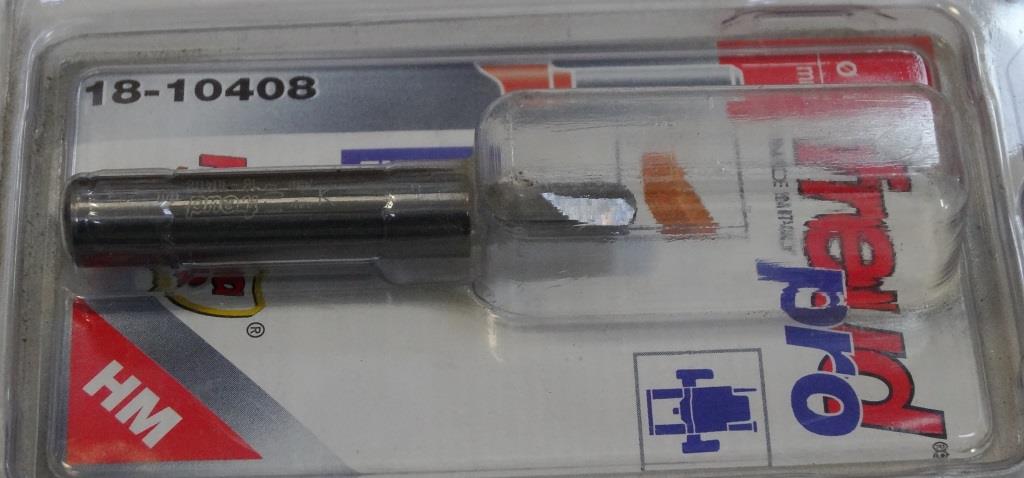 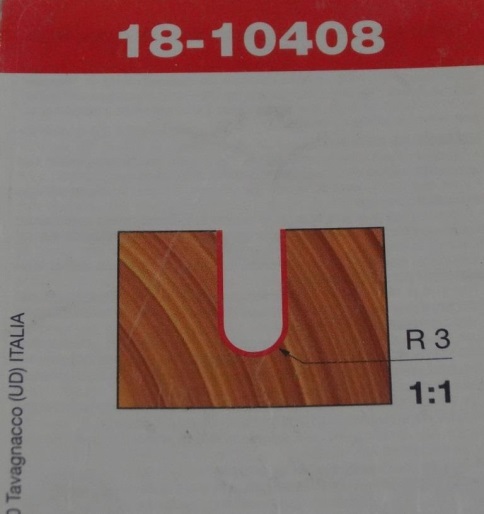 Код из 1САртикулНаименоваие/ Бренд/ПоставщикТехнические характеристикиГабаритыД*Ш*В,ммМасса,грМатериалМесто установки/НазначениеF002957818-10408Фреза концевая FREUD Pro  18-10408  R=3  h=12,7 со скруглённым концом1000металлДля фрезеров с ЧПУ /обрабатывающие центра /ручной инструмент – фрезерованиеF002957818-104081000металлДля фрезеров с ЧПУ /обрабатывающие центра /ручной инструмент – фрезерованиеF002957818-10408freud1000металлДля фрезеров с ЧПУ /обрабатывающие центра /ручной инструмент – фрезерование